UNIT-3                                           PRINCIPLE OF MAXIMUM SOCIAL ADVANTAGE                                                                                        or                                                                PRINCIPLE OF PUBLIC FINANCE Introduction:                                The fundamental principle that should govern the financial policy of the State or the management of public finance is the principle of Maximum Social Advantage. Public finance comprises of two operations- raising of revenue and spending it. The income and expenditure cannot be looked at separately. Public finance involves a series of transfers of purchasing power from the public to the government and the principle of sound finance must ensure that it results in some benefit to the community.  Prof. Pigou and subsequently Dr. Dalton are the two prominent economists who are credited for formulating and popularising  this principle of public finance. Dr. Dalton called the principle as the Principle of Maximum Social Advantage and Prof. Pigou called it as the Principle of Maximum Aggregate Welfare. TAXATION AND EXPENDITURE            The main purpose of the theory of public finance is to combine the principles of taxation and expenditure and to point out how much by way of revenue the government should obtain and spend in order to maximize social welfare of the community.  Taxation involves sacrifice on the part of the tax payer. It is subject to the law of increasing sacrifice. Equal additions of public revenue involves a greater amount of sacrifice or loss of utility to people. Public expenditure, on the other hand, is subject to the law of diminishing utility. Equal additions of public expenditure should be carried upto that point where the social benefit from marginal expenditure is just equal to the social sacrifice caused by raising of marginal amount of public revenue. DIAGRAMMATIC REPRESENTATION  The principle can be explained with the help of diagram. SS1 is the sacrifice curve the trend of which is towards increase. UU1 is the utility curve from public expenditure which proves the application of the law of diminishing utility. These curves intersect each other at the point P. This is the ideal point where the sacrifice and utility are equal. The State should realise OT amount from the public and should spend the same amount. The point P is the point of maximum social advantage. 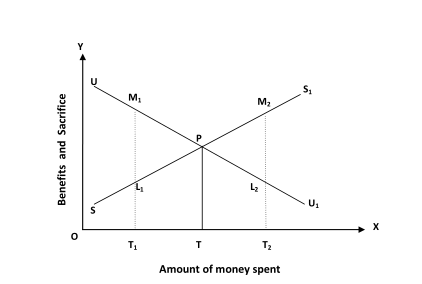 If the State decides to realise OT1 amount and the spend the same amount, the sacrifice will be T1L1 and utility T1M1. Here utility will be greater than sacrifice. Hence there is scope for more taxation. If the State increases the amount of its expenditure and revenue realised to OT2, utility will be T2L2 and sacrifice T2M2. Here the sacrifice will be more than utility. Hence there is a case for reduction in taxation. HOW MAXIMUM SOCIAL  ADVANTAGE IS ACHIEVED  There are three fundamental principles of financial operation. They help the state in achieving the ideal of maximum social advantage. 1. Public expenditure should be carried on upto the point where the benefit received from the last unit of money spent by the state is just equal to the sacrifice imposed in raising that unit of revenue. 2. The resources of the state should be so distributed on different heads of expenditure that the marginal return of satisfaction from each of them is the same. 3. The taxes should be so distributed that the marginal utility of the money paid in taxation is equal to all tax payers.    TESTS OF MAXIMUM SOCIAL ADVANTAGE  According to Prof. Dalton, the following are the important tests of maximum social advantage. 1.  Preservation of the community: Internal peace and external security create confidence and promote the economic life of the citizens. They enhance the social advantage. The State has the responsibility of increasing the economic and non-economic welfare of the citizens. Thus the State has the responsibility of preserving the community from internal disorders and external dangers.  2.  Improvement in Production:  The State also has the responsibility of increasing the level of production. Improvement in production increases the economic welfare of the citizens.  Improvement in production implies three things : a) Increases in production power, that is, a larger product per worker with a smaller effort. b) Improvement in the organisation of production so as to reduce the wastes of economic resources and  c) Improvements in the composition or pattern of production so as to serve best the need of the community. Hence the operation of public finance should aim at securing all these objectives, so as to increase the production and economic welfare of the community 3. Improvement  in distribution :  In an economy, the welfare of the community can be increased through a better distribution of income and wealth. Taxation may be so imposed that it falls on the richer sections of the community, while public expenditure is so planned that the real income of the lower income groups of people is raised. Thus the distribution can be improved through reduction in the inequality of income and wealth in the country. 4. Stability and full employment :  Economic instability is a characteristic feature of free economies and is the cause of so many evils i.e. unemployment and over-production in the community. The social advantage to the community can be increased if business conditions in the country are stable and all fluctuations are eliminated. Hence the aim of fiscal operations should be to bring and maintain economic stability at high level of employment. 5. Provision for the future :  Individuals are mortal but the community lives on. The Government has, therefore, the double responsibility of looking after the interests of the present generations and promote the interests of the generations to come. The State therefore should prefer large social advantage in the future to a smaller one today.  The principle of maximum social advantage is very difficult to practise in so far as the comparative estimate of the advantages of different types of expenditure and different kinds of taxes considered to be difficult. In spite of this, the principle should be kept in mind by the public authorities of the country. LIMITATIONS OF THE MAXIMUM SOCIAL ADVANTAGE 1. The State cannot apply the principle of cost benefit analysis in public economic activities. 2. The disutility of the tax payer in a micro problem relating to individual whereas the utility of the public expenditure to the society is a macro problem. Thus there is a methodological inconsistency. 3. Governments also make public borrowing and enhance benefits for the people. In this case there is no disutility involved. Disutility arises only in the payments of taxes. 4. In modern days the fiscal operations are adopted as a counter cyclical measure. There is no consideration of equalising marginal benefit and sacrifice.